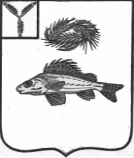 АДМИНИСТРАЦИЯ	 ЕРШОВСКОГО МУНИЦИПАЛЬНОГО РАЙОНАСАРАТОВСКОЙ ОБЛАСТИПОСТАНОВЛЕНИЕ        08.04.2019 г.	263от______________№ ________                                      г. ЕршовРуководствуясь Уставом  Ершовского муниципального района Саратовкой области, администрация Ершовского муниципального района Саратовской области, ПОСТАНОВЛЯЕТ:	1.Внести в Постановление администрации ЕМР № 733 от 03.11.2016г. «Об утверждении муниципальной  программы   «Обеспечение населения доступным  жильем и развитие жилищно-коммунальной инфраструктуры муниципального образования город Ершов 2017- 2020 годы» следующие изменения и дополнения:1.1. В паспорте программы«Обеспечение населения доступным  жильем и развитие жилищно-коммунальной инфраструктуры муниципального образования город Ершов 2017- 2020 годы»:1.1.1.Позицию «Объемы финансового обеспечения муниципальной  программы» изложить в следующей редакции:	«объем финансового обеспечения на реализацию муниципальной программы на 2017-2020 годы составляет (прогнозно) – 27566,1 тыс. рублей в том числе:2017 год – 8398,06 тыс. рублей;2018 год –   6901,5 тыс. рублей;2019 год –  4166,5 тыс. рублей;2020 год –   8100,0 тыс. рублей  из них:федеральный бюджет (прогнозно)- 5955,44   тыс. рублей, в том числе:2017 год – 1016,94 тыс. рублей;2018 год – 4162,8 тыс. рублей;2019 год – 775,1 тыс. рублей;2020 год – 0,0 тыс. рублей;областной бюджет (прогнозно) – 803,8 тыс.рублей, в том числе:2017 год – 193,5 тыс. рублей;2018 год – 514,5 тыс. рублей;2019 год – 95,80 тыс. рублей;2020 год – 0,0 тыс. рублей.Местный бюджет (прогнозно) -  20835,52 тыс. рублей, в том числе:2017 год – 7187,62 тыс. рублей;2018 год –   2224,2,0 тыс. рублей;2019 год –   3323,7 тыс. рублей;2020 год –     8100,0 тыс. рублей»1.2. Раздел 6. «Финансовое обеспечение реализации муниципальной программы» изложить в следующей редакции:«Объем финансового обеспечения на реализацию муниципальной программы на 2017-2020 годы составляет – 27566,1 тыс. рублей в том числе:2017 год – 8398,06 тыс. рублей;2018 год –   6901,5 тыс. рублей;2019 год –  4166,5 тыс. рублей;2020 год –   8100,0 тыс. рублей  из них:федеральный бюджет (прогнозно)- 5955,44   тыс. рублей, в том числе:2017 год – 1016,94 тыс. рублей;2018 год – 4162,8 тыс. рублей;2019 год – 775,1 тыс. рублей;2020 год – 0,0 тыс. рублей;областной бюджет (прогнозно) – 803,8 тыс.рублей, в том числе:2017 год – 193,5 тыс. рублей;2018 год – 514,5 тыс. рублей;2019 год – 95,80 тыс. рублей;2020 год – 0,0 тыс. рублей.Местный бюджет (прогнозно) -  20835,52 тыс. рублей, в том числе:2017 год – 7187,62 тыс. рублей;2018 год –   2224,2,0 тыс. рублей;2019 год –   3323,7 тыс. рублей;2020 год –     8100,0 тыс. рублей»Подпрограмма 1 «Обеспечение населения муниципального образования  водой  питьевого -хозяйственного назначения»: объем финансового обеспечения на реализацию подпрограммы составляет (прогноз) – 11140,8 тыс. рублей, в том числе:2017 год – 1777,0 тыс. рублей;2018 год –   5397,3 тыс. рублей;2019 год – 2366,5 тыс. рублей;2020 год – 1600,0 тыс. рублей из них:федеральный бюджет (прогнозно) – 4937,87 тыс. рублей, в том числе 2017 год – 0,0 тыс. рублей;2018 год – 4162,8 тыс. рублей;2019 год – 775,07 тыс. рублей;2020 год – 0,0 тыс. рублей.областной бюджет (прогнозно) -  610,3 тыс. рублей, в том числе:2017 год – 0,0  тыс. рублей;2018 год – 514,5 тыс. рублей;2019 год – 95,80 тыс. рублей;2020 год – 0,0 тыс. рублей.местный бюджет(прогнозно) – 5620,7 тыс. рублей, в том числе:2017 год – 1777,0 тыс. рублей;2018 год – 720,0 тыс. рублей;2019 год – 1523,7 тыс. рублей;2020 год – 1600,0 тыс. рублей.Подпрограмма 2. «Проведение капитального ремонта многоквартирных домов на территории муниципального образования город Ершов на 2017-2020 годы»: объем финансового обеспечения  на реализацию подпрограммы составляет (прогнозно) – 10389,46 тыс. рублей, в том числе:2017 год – 4218,16 тыс. рублей;2018 год –   671,3 тыс. рублей; 2019 год -   900,0 тыс.рублей;2020 год – 4600,0 тыс. рублей из нихобластной бюджет (прогнозно) –0,0 тыс. рублей, в том числе:2017 год – 0,0 тыс. рублей;2018 год – 0,0 тыс. рублей;2019 год – 0,0 тыс.рублей;2020 год – 0,0 тыс. рублей.местный бюджет (прогнозно) – 10389,46 тыс. рублей, в том числе:2017 год – 4218,16 тыс. рублей;2018 год –   671,3 тыс. рублей; 2019 год -  900,0 тыс.рублей;2020 год – 4600,0 тыс. рублей. Подпрограмма 3 «Комплексное развитие и освоение жилищного строительства муниципального образования город Ершов  на 2017-2020 годы»: объем финансового обеспечения на реализацию подпрограммы составляет (прогнозно) – 1542,46 тыс.рублей, в том числе2017 год – 242,46 тыс. рублей;2018 год –       0,0 тыс. рублей;2019 год – 400,0 тыс. рублей;2020 год – 900,0 тыс.рублей из них:местный бюджет (прогнозно) – 1542,46 тыс.рублей, в том числе2017 год – 242,46 тыс. рублей;2018 год –       0,0 тыс. рублей;2019 год – 400,0 тыс. рублей;2020 год – 900,0 тыс.рублей. Подпрограмма 4 «Модернизация и реформирование жилищно-коммунального хозяйства муниципального образования город Ершов на 2017-2020 годы»:объем финансового обеспечения  подпрограммы составляет (прогнозно) –   3282,9 тыс. рублей, в том числе:2017 год –950,0 тыс. рублей;2018 год –832,9 тыс. рублей;2019 год –500,0 тыс. рублей;2020 год –1000,0 тыс.рублей из них:федеральный бюджет (прогнозно) – 0,0  тыс. рублей, в том числе:2017 год –0,0 тыс. рублей;2018 год –0,0 тыс. рублей;2019 год –0,0 тыс. рублей;   2020 год – 0,0 тыс. рублей.областной бюджет (прогнозно) – 0,0  тыс. рублей,в том числе:2017 год –0,0 тыс. рублей;2018 год – 0,0 тыс. рублей;2019 год – 0,0 тыс. рублей;   2020 год – 0,0 тыс. рублей.   местный бюджет (прогнозно) – 3282,9 тыс. рублей, в том числе:2017 год –950,0 тыс. рублей;2018 год –832,9 тыс. рублей;2019 год –500,0 тыс. рублей;   2020 год –1000,0 тыс.рублей Подпрограмма №5 «Жилищно-коммунальное хозяйство и городская среда»общий объем финансового обеспечения  подпрограммы составляет 1209,5 тыс. рублей,в том числе:2017 год –1209,5 тыс. рублей;из них:федеральный бюджет– 1016,0  тыс. рублей, в том числе:2017 год –1016,0 тыс. рублей;областной бюджет – 193,5  тыс. рублей,в том числе:2017 год –193,5тыс. рублей;местный бюджет–0,0 тыс. рублей,в том числе:2017 год –0,0 тыс. рублей.1.3.  В паспорте подпрограммы 1 «Обеспечение населения муниципального образования  город Ершов  питьевой водой  на 2017-2020 годы»  позицию «Объем  и источники финансового обеспечения подпрограммы, (по годам)» изложить в следующей редакции:«объем финансового обеспечения на реализацию подпрограммы составляет (прогноз) – 11140,8 тыс. рублей, в том числе:2017 год – 1777,0 тыс. рублей;2018 год –   5397,3 тыс. рублей;2019 год – 2366,5 тыс. рублей;2020 год – 1600,0 тыс. рублей из них:федеральный бюджет (прогнозно) – 4937,87 тыс. рублей, в том числе 2017 год – 0,0 тыс. рублей;2018 год – 4162,8 тыс. рублей;2019 год – 775,1 тыс. рублей;2020 год – 0,0 тыс. рублей.областной бюджет (прогнозно) -  610,3 тыс. рублей, в том числе:2017 год – 0,0  тыс. рублей;2018 год – 514,5 тыс. рублей;2019 год – 95,80 тыс. рублей;2020 год – 0,0 тыс. рублей.местный бюджет(прогнозно) – 5620,7 тыс. рублей, в том числе:2017 год – 1777,0 тыс. рублей;2018 год – 720,0 тыс. рублей;2019 год – 1523,7 тыс. рублей;2020 год – 1600,0 тыс. рублей.»1.4.  Раздел 4. подпрограммы «Объем финансового обеспечения, необходимого для реализации подпрограммы» изложить в следующей редакции:«объем финансового обеспечения на реализацию подпрограммы составляет (прогноз) – 11140,8 тыс. рублей, в том числе:2017 год – 1777,0 тыс. рублей;2018 год –   5397,3 тыс. рублей;2019 год – 2366,5 тыс. рублей;2020 год – 1600,0 тыс. рублей из них:федеральный бюджет (прогнозно) – 4937,87 тыс. рублей, в том числе 2017 год – 0,0 тыс. рублей;2018 год – 4162,8 тыс. рублей;2019 год – 775,1 тыс. рублей;2020 год – 0,0 тыс. рублей.областной бюджет (прогнозно) -  610,3 тыс. рублей, в том числе:2017 год – 0,0  тыс. рублей;2018 год – 514,5 тыс. рублей;2019 год – 95,80 тыс. рублей;2020 год – 0,0 тыс. рублей.местный бюджет(прогнозно) – 5620,7 тыс. рублей, в том числе:2017 год – 1777,0 тыс. рублей;2018 год – 720,0 тыс. рублей;2019 год – 1523,7 тыс. рублей;2020 год – 1600,0 тыс. рублей	Ежегодно, по результатам отчета об исполнении подпрограммы, содержание мероприятий корректируется, а объемы финансирования уточняются.Сведения об объемах и источниках финансового обеспечения   подпрограммы приведены в приложении № 3 к  муниципальной программе.»1.5. В паспорте подпрограммы 2 «Проведение капитального ремонта многоквартирных домов на территории муниципального образования город Ершов на 2017-2020 годы»  позицию «Объем  и источники финансового обеспечения подпрограммы, (по годам)» изложить в следующей редакции:«объем финансового обеспечения  на реализацию подпрограммы составляет (прогнозно) - 10389,46 тыс. рублей, в том числе:2017 год – 4218,16 тыс. рублей;2018 год –   671,3 тыс. рублей; 2019 год -   900,0 тыс.рублей;2020 год – 4600,0 тыс. рублей из нихобластной бюджет (прогнозно) –0,0 тыс. рублей, в том числе:2017 год – 0,0 тыс. рублей;2018 год – 0,0 тыс. рублей;2019 год – 0,0 тыс.рублей;2020 год – 0,0 тыс. рублей.местный бюджет (прогнозно) – 10389,46 тыс. рублей, в том числе:2017 год – 4218,16 тыс. рублей;2018 год –   671,3 тыс. рублей; 2019 год -  900,0 тыс.рублей;2020 год – 4600,0 тыс. рублей.»1.6.  Раздел 4. подпрограммы «Объем финансового обеспечения, необходимого для реализации подпрограммы» изложить в следующей редакции:«объем финансового обеспечения  на реализацию подпрограммы составляет (прогнозно) - 10389,46 тыс. рублей, в том числе:2017 год – 4218,16 тыс. рублей;2018 год –   671,3 тыс. рублей; 2019 год -   900,0 тыс.рублей;2020 год – 4600,0 тыс. рублей из нихобластной бюджет (прогнозно) –0,0 тыс. рублей, в том числе:2017 год – 0,0 тыс. рублей;2018 год – 0,0 тыс. рублей;2019 год – 0,0 тыс.рублей;2020 год – 0,0 тыс. рублей.местный бюджет (прогнозно) – 10389,46 тыс. рублей, в том числе:2017 год – 4218,16 тыс. рублей;2018 год –   671,3 тыс. рублей; 2019 год -  900,0 тыс.рублей;2020 год – 4600,0 тыс. рублей. 	Ежегодно, по результатам отчета об исполнении подпрограммы, содержание мероприятий корректируется, а объемы финансирования уточняются.Сведения об объемах и источниках финансового обеспечения   подпрограммы приведены в приложении № 3 к  муниципальной программе.»1.7. В паспорте подпрограммы 3 «Комплексное развитие и освоение жилищного строительства муниципального образования город Ершов  на 2017-2020 годы»  позицию «Объем  и источники финансового обеспечения подпрограммы, (по годам)» изложить в следующей редакции:«объем финансового обеспечения на реализацию подпрограммы составляет (прогнозно) – 1542,46 тыс.рублей, в том числе2017 год – 242,46 тыс. рублей;2018 год –       0,0 тыс. рублей;2019 год – 400,0 тыс. рублей;2020 год – 900,0 тыс.рублей из них:местный бюджет (прогнозно) – 1542,46 тыс.рублей, в том числе2017 год – 242,46 тыс. рублей;2018 год –       0,0 тыс. рублей;2019 год – 400,0 тыс. рублей;2020 год – 900,0 тыс.рублей.»1.8.  Раздел 4. подпрограммы «Объем финансового обеспечения, необходимого для реализации подпрограммы» изложить в следующей редакции:«объем финансового обеспечения на реализацию подпрограммы составляет (прогнозно) – 1542,46 тыс.рублей, в том числе2017 год – 242,46 тыс. рублей;2018 год –       0,0 тыс. рублей;2019 год – 400,0 тыс. рублей;2020 год – 900,0 тыс.рублей из них:местный бюджет (прогнозно) – 1542,46 тыс.рублей, в том числе2017 год – 242,46 тыс. рублей;2018 год –       0,0 тыс. рублей;2019 год – 400,0 тыс. рублей;2020 год – 900,0 тыс.рублей. 	Ежегодно, по результатам отчета об исполнении подпрограммы, содержание мероприятий корректируется, а объемы финансирования уточняются.Сведения об объемах и источниках финансового обеспечения   подпрограммы приведены в приложении № 3 к  муниципальной программе.»1.9. В паспорте подпрограммы 4 «Модернизация и реформирование жилищно-коммунального хозяйства муниципального образования город Ершов на 2017-2020 годы»  позицию «Объем  и источники финансового обеспечения подпрограммы, (по годам)» изложить в следующей редакции:объем финансового обеспечения  подпрограммы составляет (прогнозно) - 3282,9 тыс. рублей, в том числе:2017 год –950,0 тыс. рублей;2018 год –832,9 тыс. рублей;2019 год –500,0 тыс. рублей;2020 год –1000,0 тыс.рублей из них:федеральный бюджет (прогнозно) – 0,0  тыс. рублей, в том числе:2017 год –0,0 тыс. рублей;2018 год –0,0 тыс. рублей;2019 год –0,0 тыс. рублей;   2020 год – 0,0 тыс. рублей.областной бюджет (прогнозно) – 0,0  тыс. рублей,в том числе:2017 год –0,0 тыс. рублей;2018 год – 0,0 тыс. рублей;2019 год – 0,0 тыс. рублей;   2020 год – 0,0 тыс. рублей.   местный бюджет (прогнозно) – 3282,9 тыс. рублей, в том числе:2017 год –950,0 тыс. рублей;2018 год –832,9 тыс. рублей;2019 год –500,0 тыс. рублей;   2020 год –1000,0 тыс.рублей»     1.10.  Раздел 4. подпрограммы «Объем финансового обеспечения, необходимого для реализации подпрограммы» изложить в следующей редакции:«объем финансового обеспечения  подпрограммы составляет (прогнозно) - 3282,9 тыс. рублей, в том числе:2017 год –950,0 тыс. рублей;2018 год –832,9 тыс. рублей;2019 год –500,0 тыс. рублей;2020 год –1000,0 тыс.рублей из них:федеральный бюджет (прогнозно) – 0,0  тыс. рублей, в том числе:2017 год –0,0 тыс. рублей;2018 год –0,0 тыс. рублей;2019 год –0,0 тыс. рублей;   2020 год – 0,0 тыс. рублей.областной бюджет (прогнозно) – 0,0  тыс. рублей,в том числе:2017 год –0,0 тыс. рублей;2018 год – 0,0 тыс. рублей;2019 год – 0,0 тыс. рублей;   2020 год – 0,0 тыс. рублей.   местный бюджет (прогнозно) – 3282,9 тыс. рублей, в том числе:2017 год –950,0 тыс. рублей;2018 год –832,9 тыс. рублей;2019 год –500,0 тыс. рублей;   2020 год –1000,0 тыс.рублей Ежегодно, по результатам отчета об исполнении подпрограммы, содержание мероприятий корректируется, а объемы финансирования уточняются.Сведения об объемах и источниках финансового обеспечения   подпрограммы приведены в приложении № 3 к  муниципальной программе.»2. Изложить приложение №3 к муниципальной программе «Обеспечение населения доступным  жильем и развитие жилищно-коммунальной инфраструктуры муниципального образования город Ершов 2017- 2020 годы» в новой редакции согласно приложению  №1 к настоящему постановлению.	3. Сектору по информатизации и программному обеспечению администрации ЕМР разместить настоящее постановление на официальном сайте администрации Ершовского муниципального района Саратовской области в сети Интернет.	4. Контроль за исполнением настоящего постановления оставляю за собой.Глава Ершовскогомуниципального района                                                                С.А. ЗубрицкаяПриложение №1 к Постановлениюадминистрации ЕМР от __08.04.2019 г._№___263О внесении изменений и дополнений в постановление администрации Ершовского муниципального района  № 733 от 03.11.2016 Приложение № 3 к муниципальной программе «Обеспечение населения доступным жильем и развитие жилищно-коммунальной инфраструктуры муниципального образования город Ершов на 2017- 2020 годы»Сведения об объемах и источниках финансового обеспечения муниципальной программы«Обеспечение населения доступным  жильем и развитие жилищно-коммунальной инфраструктуры муниципального образования город Ершов на 2017-2020 годы»Приложение № 3 к муниципальной программе «Обеспечение населения доступным жильем и развитие жилищно-коммунальной инфраструктуры муниципального образования город Ершов на 2017- 2020 годы»Сведения об объемах и источниках финансового обеспечения муниципальной программы«Обеспечение населения доступным  жильем и развитие жилищно-коммунальной инфраструктуры муниципального образования город Ершов на 2017-2020 годы»Приложение № 3 к муниципальной программе «Обеспечение населения доступным жильем и развитие жилищно-коммунальной инфраструктуры муниципального образования город Ершов на 2017- 2020 годы»Сведения об объемах и источниках финансового обеспечения муниципальной программы«Обеспечение населения доступным  жильем и развитие жилищно-коммунальной инфраструктуры муниципального образования город Ершов на 2017-2020 годы»Приложение № 3 к муниципальной программе «Обеспечение населения доступным жильем и развитие жилищно-коммунальной инфраструктуры муниципального образования город Ершов на 2017- 2020 годы»Сведения об объемах и источниках финансового обеспечения муниципальной программы«Обеспечение населения доступным  жильем и развитие жилищно-коммунальной инфраструктуры муниципального образования город Ершов на 2017-2020 годы»Приложение № 3 к муниципальной программе «Обеспечение населения доступным жильем и развитие жилищно-коммунальной инфраструктуры муниципального образования город Ершов на 2017- 2020 годы»Сведения об объемах и источниках финансового обеспечения муниципальной программы«Обеспечение населения доступным  жильем и развитие жилищно-коммунальной инфраструктуры муниципального образования город Ершов на 2017-2020 годы»Приложение № 3 к муниципальной программе «Обеспечение населения доступным жильем и развитие жилищно-коммунальной инфраструктуры муниципального образования город Ершов на 2017- 2020 годы»Сведения об объемах и источниках финансового обеспечения муниципальной программы«Обеспечение населения доступным  жильем и развитие жилищно-коммунальной инфраструктуры муниципального образования город Ершов на 2017-2020 годы»Приложение № 3 к муниципальной программе «Обеспечение населения доступным жильем и развитие жилищно-коммунальной инфраструктуры муниципального образования город Ершов на 2017- 2020 годы»Сведения об объемах и источниках финансового обеспечения муниципальной программы«Обеспечение населения доступным  жильем и развитие жилищно-коммунальной инфраструктуры муниципального образования город Ершов на 2017-2020 годы»Наименование Ответственный исполнитель (соисполнитель, участник)Источники финансового обеспеченияОбъемы финансового обеспечения (всего, тыс. рублей)в том числе по годам реализациив том числе по годам реализациив том числе по годам реализациив том числе по годам реализацииНаименование Ответственный исполнитель (соисполнитель, участник)Источники финансового обеспеченияОбъемы финансового обеспечения (всего, тыс. рублей)2017 год2018 год2019 год2020 год1234567Муниципальная программа  «Обеспечение населения доступным  жильем и развитие жилищно-коммунальной инфраструктуры муниципального образования на 2017-2020 года» Администрация ЕМРВсего, в том числе:27566,18398,066901,54166,58100,0Муниципальная программа  «Обеспечение населения доступным  жильем и развитие жилищно-коммунальной инфраструктуры муниципального образования на 2017-2020 года» Администрация ЕМРфедеральный бюджет(прогнозно)5955,441016,944162,8775,10,0Муниципальная программа  «Обеспечение населения доступным  жильем и развитие жилищно-коммунальной инфраструктуры муниципального образования на 2017-2020 года» Администрация ЕМРобластной бюджет (прогнозно)803,8193,5514,595,800,0Муниципальная программа  «Обеспечение населения доступным  жильем и развитие жилищно-коммунальной инфраструктуры муниципального образования на 2017-2020 года» Администрация ЕМРМуниципальная программа  «Обеспечение населения доступным  жильем и развитие жилищно-коммунальной инфраструктуры муниципального образования на 2017-2020 года» Администрация ЕМРМестный бюджет  (прогнозно)20835,527187,622224,23323,78100,0Подпрограмма 1 «Обеспечение населения муниципального образования  водой  питьевого -хозяйственного назначения»: Отдел ЖКХ, транспорта и связи администрации ЕМРВсего, в том числе:11140,81777,05397,32366,51 600,0Подпрограмма 1 «Обеспечение населения муниципального образования  водой  питьевого -хозяйственного назначения»: Отдел ЖКХ, транспорта и связи администрации ЕМРфедеральный бюджет(прогнозно)4937,870,0 4162,8775,10,0Подпрограмма 1 «Обеспечение населения муниципального образования  водой  питьевого -хозяйственного назначения»: Отдел ЖКХ, транспорта и связи администрации ЕМРобластной бюджет (прогнозно)610,30,0514,595,800,0Подпрограмма 1 «Обеспечение населения муниципального образования  водой  питьевого -хозяйственного назначения»: Отдел ЖКХ, транспорта и связи администрации ЕМРМестный бюджет  (прогнозно)5620,71777,0720,01523,71 600,0- работы по прокладке водопровода в п.Полуденный (2018 г. - ремонт водопровода в п.Полуденный (12,0 тыс.руб); -  работы по прокладке водопровода по поселку Полуденный (4777,3); - Контроль качества воды п.Полуденный 20,0 тыс.руб;).Всего, в том числе:6775,80,04809,3966,51 000,0- работы по прокладке водопровода в п.Полуденный (2018 г. - ремонт водопровода в п.Полуденный (12,0 тыс.руб); -  работы по прокладке водопровода по поселку Полуденный (4777,3); - Контроль качества воды п.Полуденный 20,0 тыс.руб;).федеральный бюджет(прогнозно)4937,90,04162,8775,10,0- работы по прокладке водопровода в п.Полуденный (2018 г. - ремонт водопровода в п.Полуденный (12,0 тыс.руб); -  работы по прокладке водопровода по поселку Полуденный (4777,3); - Контроль качества воды п.Полуденный 20,0 тыс.руб;).областной бюджет (прогнозно)610,30,0514,595,800,0- работы по прокладке водопровода в п.Полуденный (2018 г. - ремонт водопровода в п.Полуденный (12,0 тыс.руб); -  работы по прокладке водопровода по поселку Полуденный (4777,3); - Контроль качества воды п.Полуденный 20,0 тыс.руб;).Местный бюджет  (прогнозно)1227,60,0132,095,61 000,0работа по прокладке водопровода в п.Прудовой;(2018 г. - - выполнение работ по установке блока очис.воды из п.Учебный в п.Прудовой (15,03 тыс.руб.); Ремонт водопроводв п.Прудовой 72,97 тыс.руб)Всего, в том числе:988,00,088,0900,00,0работа по прокладке водопровода в п.Прудовой;(2018 г. - - выполнение работ по установке блока очис.воды из п.Учебный в п.Прудовой (15,03 тыс.руб.); Ремонт водопроводв п.Прудовой 72,97 тыс.руб)федеральный бюджет(прогнозно)0,00,00,00,00,0работа по прокладке водопровода в п.Прудовой;(2018 г. - - выполнение работ по установке блока очис.воды из п.Учебный в п.Прудовой (15,03 тыс.руб.); Ремонт водопроводв п.Прудовой 72,97 тыс.руб)областной бюджет (прогнозно)0,00,00,00,00,0работа по прокладке водопровода в п.Прудовой;(2018 г. - - выполнение работ по установке блока очис.воды из п.Учебный в п.Прудовой (15,03 тыс.руб.); Ремонт водопроводв п.Прудовой 72,97 тыс.руб)Местный бюджет  (прогнозно)988,00,088,0900,00,0-осуществить закачку  пруда «Опытный»  пос. Тулайково в объеме 200 м3 (200,0 тыс.руб.);-осуществить закачкупруда «Агеев» пос. Полуденный в объеме300 м3 (300,0 тыс.руб.);Всего, в том числе:1600,00,0500,0500,0600,0-осуществить закачку  пруда «Опытный»  пос. Тулайково в объеме 200 м3 (200,0 тыс.руб.);-осуществить закачкупруда «Агеев» пос. Полуденный в объеме300 м3 (300,0 тыс.руб.);федеральный бюджет(прогнозно)0,00,00,00,00,0-осуществить закачку  пруда «Опытный»  пос. Тулайково в объеме 200 м3 (200,0 тыс.руб.);-осуществить закачкупруда «Агеев» пос. Полуденный в объеме300 м3 (300,0 тыс.руб.);областной бюджет (прогнозно)0,00,00,00,00,0-осуществить закачку  пруда «Опытный»  пос. Тулайково в объеме 200 м3 (200,0 тыс.руб.);-осуществить закачкупруда «Агеев» пос. Полуденный в объеме300 м3 (300,0 тыс.руб.);Местный бюджет  (прогнозно)1600,00,0500,0500,0600,0- работы по прокладке водопровода в п.Полуденный (оплата гос.эксп.проектной докум.- 2017г.); - работы по прокладке водопровода ул.Восточная (2017 г. – 212,3 тыс.руб), ул.Механическая (417,8 тыс.руб. -2017 г)Пруд п.Прудовой- 2017 г – 224,8 тыс.руб.Всего, в том числе:1777,01777,00,00,00,0- работы по прокладке водопровода в п.Полуденный (оплата гос.эксп.проектной докум.- 2017г.); - работы по прокладке водопровода ул.Восточная (2017 г. – 212,3 тыс.руб), ул.Механическая (417,8 тыс.руб. -2017 г)Пруд п.Прудовой- 2017 г – 224,8 тыс.руб.федеральный бюджет(прогнозно)0,00,00,00,00,0- работы по прокладке водопровода в п.Полуденный (оплата гос.эксп.проектной докум.- 2017г.); - работы по прокладке водопровода ул.Восточная (2017 г. – 212,3 тыс.руб), ул.Механическая (417,8 тыс.руб. -2017 г)Пруд п.Прудовой- 2017 г – 224,8 тыс.руб.областной бюджет (прогнозно)0,00,00,00,00,0- работы по прокладке водопровода в п.Полуденный (оплата гос.эксп.проектной докум.- 2017г.); - работы по прокладке водопровода ул.Восточная (2017 г. – 212,3 тыс.руб), ул.Механическая (417,8 тыс.руб. -2017 г)Пруд п.Прудовой- 2017 г – 224,8 тыс.руб.Местный бюджет  (прогнозно)1777,01777,00,00,00,0Подпрограмма 2 « Проведение капитального ремонта многоквартирных домов на территории муниципального образования город Ершов»:-ремонт жилого фонда : ул.Медиков, д.1, МКД ул.Дорожный проезд 13 А (2017 г.- 3691,8 тыс.руб); - взносы на кап. ремонт  рег. оператор (2017 г. – 526,36 тыс.руб.) (2018 г. - работы по ремонту ул.Дорожный проезд, 13 А  (200,0); ремонтные работы ул.Школьная, д13 А (обустройство туалета 24,8)Отдел ЖКХ, транспорта и связи администрации ЕМРВсего, в том числе:10389,464218,16671,3900,04600,0Подпрограмма 2 « Проведение капитального ремонта многоквартирных домов на территории муниципального образования город Ершов»:-ремонт жилого фонда : ул.Медиков, д.1, МКД ул.Дорожный проезд 13 А (2017 г.- 3691,8 тыс.руб); - взносы на кап. ремонт  рег. оператор (2017 г. – 526,36 тыс.руб.) (2018 г. - работы по ремонту ул.Дорожный проезд, 13 А  (200,0); ремонтные работы ул.Школьная, д13 А (обустройство туалета 24,8)Отдел ЖКХ, транспорта и связи администрации ЕМРфедеральный бюджет(прогнозно)0,00,00,00,00,0Подпрограмма 2 « Проведение капитального ремонта многоквартирных домов на территории муниципального образования город Ершов»:-ремонт жилого фонда : ул.Медиков, д.1, МКД ул.Дорожный проезд 13 А (2017 г.- 3691,8 тыс.руб); - взносы на кап. ремонт  рег. оператор (2017 г. – 526,36 тыс.руб.) (2018 г. - работы по ремонту ул.Дорожный проезд, 13 А  (200,0); ремонтные работы ул.Школьная, д13 А (обустройство туалета 24,8)Отдел ЖКХ, транспорта и связи администрации ЕМРобластной бюджет (прогнозно)0,00,00,00,00,0Подпрограмма 2 « Проведение капитального ремонта многоквартирных домов на территории муниципального образования город Ершов»:-ремонт жилого фонда : ул.Медиков, д.1, МКД ул.Дорожный проезд 13 А (2017 г.- 3691,8 тыс.руб); - взносы на кап. ремонт  рег. оператор (2017 г. – 526,36 тыс.руб.) (2018 г. - работы по ремонту ул.Дорожный проезд, 13 А  (200,0); ремонтные работы ул.Школьная, д13 А (обустройство туалета 24,8)Отдел ЖКХ, транспорта и связи администрации ЕМРМестный бюджет  (прогнозно)10389,464218,16671,3900,04600,0Подпрограмма 3 «Комплексное развитие и освоение жилищного строительства муниципального образования город Ершов  на 2017-2020 годы»: Подведение квартальных газопроводов, водоводов к земельным участкам для жилья в новых микрорайонах Западный,ул. Южная ( обустройство водопровода по ул.Энтузиастов - 2017 г.)Отдел ЖКХ, транспорта и связи администрации ЕМРВсего, в том числе:1542,46242,460,0400,0900,0Подпрограмма 3 «Комплексное развитие и освоение жилищного строительства муниципального образования город Ершов  на 2017-2020 годы»: Подведение квартальных газопроводов, водоводов к земельным участкам для жилья в новых микрорайонах Западный,ул. Южная ( обустройство водопровода по ул.Энтузиастов - 2017 г.)Отдел ЖКХ, транспорта и связи администрации ЕМРМестный бюджет (прогнозно)1542,46242,460,0400,0900,0Подпрограмма 4 «Модернизация и реформирование жилищно-коммунального хозяйства муниципального образования город Ершов на 2017-2020 годы»:ремонт и изоляция тепловых сетей:- выполнение работ по подготовке к отопительному сезону (ремонт объектов теплоснабжения – котельных, ремонт теплотрассы по ул.Юбилейная и от котельной № 1 – 2017 г)Отдел ЖКХ, транспорта и связи администрации ЕМРВсего, в том числе:3282,9950,0832,9500,01000,0Подпрограмма 4 «Модернизация и реформирование жилищно-коммунального хозяйства муниципального образования город Ершов на 2017-2020 годы»:ремонт и изоляция тепловых сетей:- выполнение работ по подготовке к отопительному сезону (ремонт объектов теплоснабжения – котельных, ремонт теплотрассы по ул.Юбилейная и от котельной № 1 – 2017 г)Отдел ЖКХ, транспорта и связи администрации ЕМРфедеральный бюджет(прогнозно)0,00,00,00,00,0Подпрограмма 4 «Модернизация и реформирование жилищно-коммунального хозяйства муниципального образования город Ершов на 2017-2020 годы»:ремонт и изоляция тепловых сетей:- выполнение работ по подготовке к отопительному сезону (ремонт объектов теплоснабжения – котельных, ремонт теплотрассы по ул.Юбилейная и от котельной № 1 – 2017 г)Отдел ЖКХ, транспорта и связи администрации ЕМРобластной бюджет (прогнозно)0,00,00,00,00,0Подпрограмма 4 «Модернизация и реформирование жилищно-коммунального хозяйства муниципального образования город Ершов на 2017-2020 годы»:ремонт и изоляция тепловых сетей:- выполнение работ по подготовке к отопительному сезону (ремонт объектов теплоснабжения – котельных, ремонт теплотрассы по ул.Юбилейная и от котельной № 1 – 2017 г)Отдел ЖКХ, транспорта и связи администрации ЕМРМестный бюджет (прогнозно)3282,9950,0832,9500,01000,0Подпрограмма 5«Жилищно-коммунальное хозяйство и городская среда»Отдел строительства, архитектуры и благоустройства администрации ЕМРВсего, в том числе:1209,51209,50,00,00,0Подпрограмма 5«Жилищно-коммунальное хозяйство и городская среда»Отдел строительства, архитектуры и благоустройства администрации ЕМРфедеральный бюджет1016,01016,00,00,00,0Подпрограмма 5«Жилищно-коммунальное хозяйство и городская среда»Отдел строительства, архитектуры и благоустройства администрации ЕМРобластной бюджет 193,5193,50,00,00,0Подпрограмма 5«Жилищно-коммунальное хозяйство и городская среда»Отдел строительства, архитектуры и благоустройства администрации ЕМРМестный бюджет0,00,00,00,00,0